Zarząd Karkonoskiego Stowarzyszenia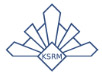 Rzeczoznawców Majątkowych Jelenia Góra – Wałbrzych                  Zaprasza na:Walne Sprawozdawcze Zgromadzenie Członków KSRM  Jelenia Góra – WałbrzychPołączone z imprezą integracyjną i szkoleniem (punktowanym)Data: 13-14 kwietnia /sobota-niedziela/ 2024r.Miejsce: Ośrodek wczasowy i restauracja Margo-Bukowiec		Bukowiec ul. Robotnicza 27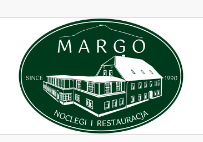 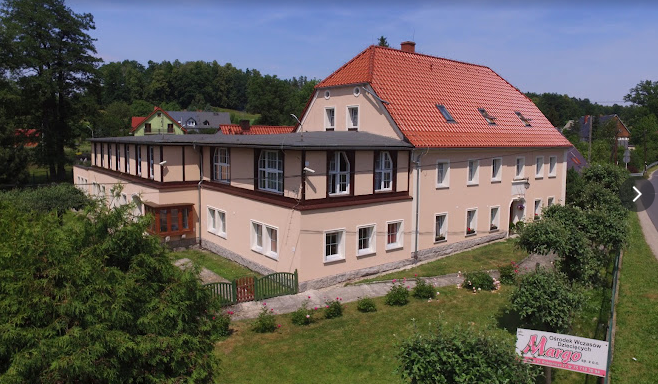 W programie:13 kwietnia 2024r.Godzina 10:00 – Walne Sprawozdawcze Zgromadzenie KSRM Jelenia              Góra-Wałbrzych (szczegółowy program walnego będzie rozesłany w terminie późniejszym)Godzina 14 – obiadGodzina 15-18 – zajęcia integracyjneZwiedzanie: Zespołu pałacowo-parkowego w Bukowcu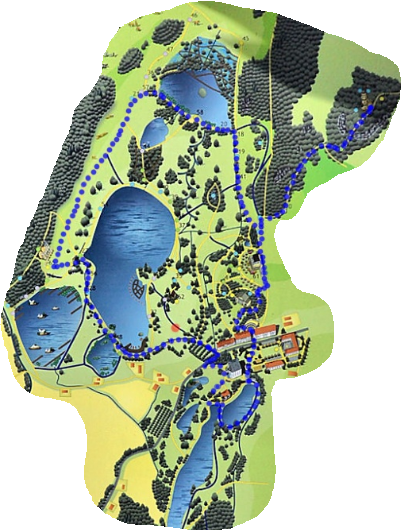 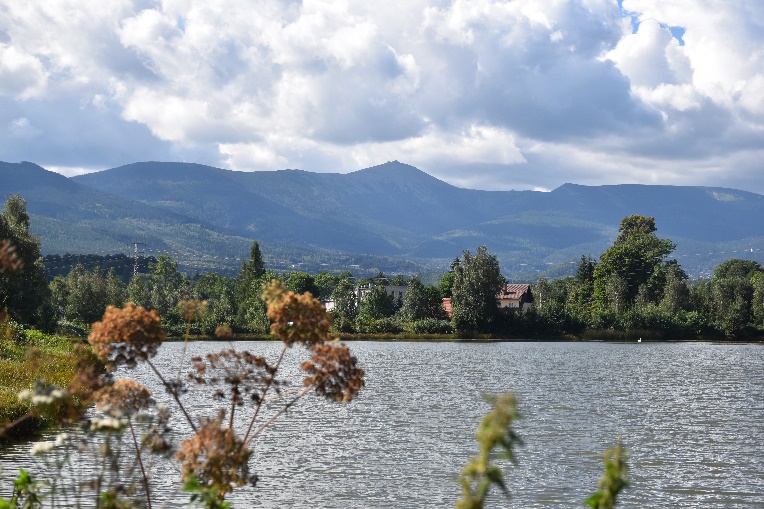 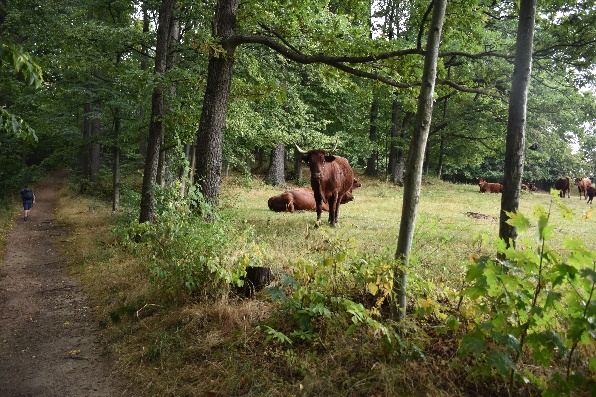 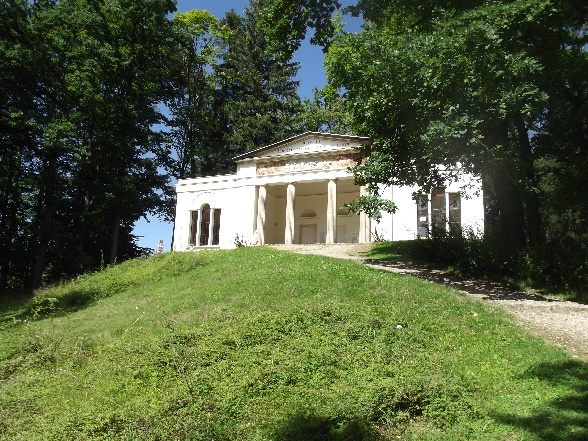 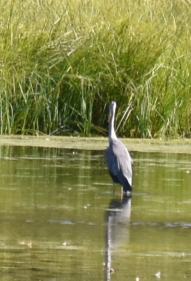 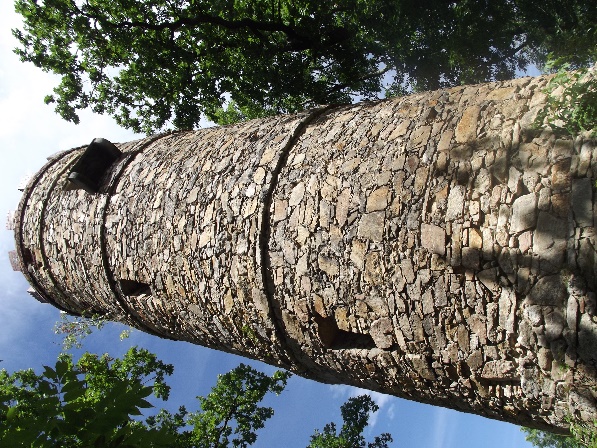 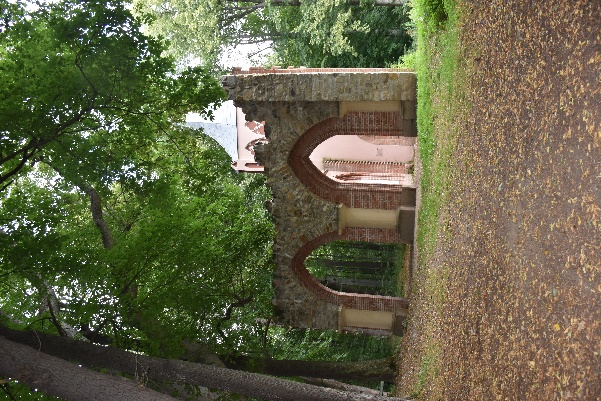 Godzina 18:30 – kolacja biesiadnaPo kolacji idziemy grzecznie spać14 kwietnia 2024r.Godzina 8:00-9:00 – śniadanieGodziny 9:00 -15:00   szkolenia warsztatowe /punktowane/:Panel dyskusyjny (o ile wpłyną pytania) lub, albo teżKopalnia w podejściu porównawczym ( w szczególności skąd wziąć transakcje i cechy nieruchomości będące przedmiotem transakcji) prowadzący : Grażyna Grzyb Godzina 13:00 – 14:00  - obiadWażne: Z uwagi na zarezerwowanie miejsc noclegowych prosimy jak najszybciej o potwierdzenie przyjazdu